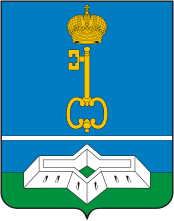 СОВЕТ ДЕПУТАТОВ МУНИЦИПАЛЬНОГО ОБРАЗОВАНИЯШЛИССЕЛЬБУРГСКОЕ ГОРОДСКОЕ ПОСЕЛЕНИЕКИРОВСКОГО МУНИЦИПАЛЬНОГО РАЙОНАЛЕНИНГРАДСКОЙ ОБЛАСТИПЯТОГО СОЗЫВАР Е Ш Е Н И Еот 7 сентября 2023 года № 176О возложении временного исполнения обязанностей главы администрации муниципального образования Шлиссельбургское городское поселение Кировского муниципального района Ленинградской областиВ связи с временным отсутствием главы администрации муниципального образования Шлиссельбургское городское поселение Кировского муниципального района Ленинградской области Желудова Артема Александровича и невозможностью исполнения им должностных обязанностей, руководствуясь п.12 ст.37 Федерального закона от 6 октября 2003 года №131-ФЗ «Об общих принципах организации местного самоуправления в Российской Федерации», Федеральным законом от 2 марта 2007 года №25-ФЗ «О муниципальной службе в Российской Федерации», на основании Устава муниципального образования Шлиссельбургское городское поселение Кировского муниципального района Ленинградской области, Положения об администрации муниципального образования Шлиссельбургское городское поселение Кировского муниципального района Ленинградской области,  Совет депутатовРЕШИЛ:Возложить временное исполнение обязанностей главы администрации муниципального образования Шлиссельбургское городское поселение Кировского муниципального района Ленинградской области с            7 сентября 2023 года до устранения причин, препятствующих Желудову Артему Александровичу исполнять обязанности главы администрации муниципального образования Шлиссельбургское городское поселение Кировского муниципального района Ленинградской области, на Филимонову Веру Викторовну.Временно возложить с 7 сентября 2023 года право первой подписи финансовых, кадровых и иных документов на Филимонову Веру Викторовну.Настоящее решение вступает в силу с момента принятия, подлежит официальному опубликованию в официальных средствах массовой информации.Глава муниципального образования 				М.В. Лашков